Муниципальное бюджетное дошкольное образовательное учреждение«Детский сад комбинированного вида №15»Алексеевского городского округаОтчето результатах самообследованиямуниципального бюджетного дошкольного образовательного учреждения «Детский сад комбинированного вида №15»Алексеевского городского округапо итогам 2021 года                         (по состоянию на 01 января 2022 года)                                                                    Алексеевка 2022Раздел 1. Оценка организации образовательной деятельности1.1. Краткая историческая справка1.2. Организационно-правовое обеспечение образовательной деятельности (наименование, адрес, учредитель, лицензия, Устав, программа развития, образовательная программа)1.3. Анализ организации деятельности в соответствии с образовательной программой, учебным планом, расписанием НОД.1.4. Анализ организации режима работы учреждения в соответствии с Уставом, правилами внутреннего трудового распорядка и распорядка воспитанников,  локальными нормативными актами1.5. Соответствие образовательной деятельности социальному заказу1.6. Организация социального партнерства1.7. Анализ контингента воспитанников1.8. Оказание платных образовательных услуг1.9. Прием и отчисление учащихсяРаздел 2. Оценка системы управления учреждением2.1. Организационная структура управления учреждением2.2. Реализация принципа единоначалия2.3. Реализация принципа коллегиальности (общее собрание коллектива,  педагогический совет, общее родительское собрание.)2.4. Эффективность деятельности органов общественного управления (количество заседаний, рассмотрение вопросов; результат выполнения решений)2.5.  Результаты проверок, организуемых органами государственного контроляРаздел 3. Оценка организации учебного процесса3.1. Организация учебного процесса в соответствии с образовательной программой, учебным планом,  расписанием НОД.3.2. Соответствие расписания нормативным требованиям, СанПиН3.3. Продолжительность учебного года, режим работы, продолжительность НОД3.4.  Организация работы с детьми-инвалидами, с детьми с ОВЗ. 3.5. Вовлечение родителей (законных представителей) обучающихся в образовательный процессРаздел 4. Оценка содержания и качества подготовки воспитанников4.1. Направления образовательной деятельности4.2. Характеристика образовательных программ4.3. Результаты освоения воспитанниками образовательной  программы4.4. Результативность участия воспитанников в мероприятиях различного уровня Раздел 5. Оценка качества кадрового обеспеченияРаздел 6. Оценка качества учебно-методического обеспеченияРаздел 7. Оценка качества материально-технической базы7.1. Наличие материально-технической базы и оснащенности детского сада №157.2. Организация медицинского обслуживания и питания воспитанников7.3. Организация функционирование систем жизнеобеспечения и безопасности Раздел 8. Оценка функционирования внутренней системы оценки качества образованияРаздел 9. Выводы, проблемы, задачи9.1. Общие выводы по результатам самообследования.9.2. Задачи на 2022 годРаздел 1. Оценка организации образовательной деятельности1.1. Краткая историческая справкаМуниципальное бюджетное дошкольное образовательное учреждение «Детский сад комбинированного вида №15» Алексеевского городского округа функционирует с сентября 1964 года.Учреждение создано на основании решения исполнительного комитета Алексеевского городского Совета депутатов трудящихся № 316 от 04.09.1964г. «Об утверждении акта приемки в эксплуатацию законченного строительства детского сада мясоптицекомбината» как детский сад мясоптицекомбината, в целях реализации права граждан на дошкольное образование, гарантии его бесплатности и общедоступности.Постановлением главы администрации Алексеевского района и города Алексеевки Белгородской области от 10 декабря 1993г. №38 «О передаче детских дошкольных учреждений…,» №15 АО «Алексеевский  мясоптицекомбинат», … в ведомство отдела образования администрации района и города.Постановлением главы администрации Алексеевского района и города Алексеевки Белгородской области от 24.04.1995г. «632 «О регистрации (перерегистрации) учреждений образования района и города» — перерегистрирован как детский сад  №15 г. Алексеевки.Глава местного самоуправления Алексеевского района и города Алексеевки Белгородской области, постановлением от 12 апреля 2002г. № 450 «О перерегистрации наименований учреждений образования района и города» п.2.70., постановил Детский сад № 15 г. Алексеевки считать муниципальным дошкольным образовательным учреждением детский сад общеразвивающего вида № 15  г. Алексеевки.Постановлением главы местного самоуправления Алексеевского района и города Алексеевки Белгородской области от 16 марта 2004г. №460 «О внесении изменений и дополнений в постановление главы местного самоуправления Алексеевского района и города Алексеевки от 12.04.2002г. №450 «О перерегистрации наименований учреждений образования района и города» п. 2.570. дополнен словами «Белгородской области».На основании постановления администрации муниципального района «Алексеевский район и город Алексеевка» Белгородской области от 28 августа 2012 г. № 755 «Об изменении вида муниципального дошкольного образовательного учреждения детский сад общеразвивающего вида №15 г. Алексеевки Белгородской области» изменить вид на муниципальное дошкольное образовательное учреждение «Детский сад комбинированного вида №15 г. Алексеевка Белгородской области».Был переименован в  муниципальное бюджетное дошкольное образовательное учреждение «Детский сад комбинированного вида №15» Алексеевского городского округа на основании приказа №23 от 16.01.2019 г. «О переименовании и утверждении Устава в новой редакции муниципального бюджетного дошкольного образовательного учреждения «Детский сад комбинированного вида №15» Алексеевского городского округа.1.2. Организационно-правовое обеспечение образовательной деятельности (наименование, адрес, учредитель, лицензия, Устав, программа развития, образовательная программа)Программа развития Муниципального бюджетного дошкольного образовательного учреждения «Детский сад комбинированного вида №15» Алексеевского городского округа далее (детский сад) разработана на срок до 2025 года и является ориентационной основой деятельности коллектива определяющей нормативные, организационные, содержательные и процессуальные условия реализации стратегии развития дошкольной образовательной организации на современном этапе модернизации образования. Данная Программа развития, способствуя формированию современного образовательного пространства детского сада, не только определяет основные задачи образовательного учреждения на данном этапе, но и поможет выстроить концепцию развития, разработать проблемные направления, стратегические линии на будущее.Назначением Программы развития является мобилизация всего коллектива на достижение цели развития – переходу от традиций к новому качеству педагогического процесса, направленного на образование, воспитание и развитие детей нового поколения: физически развитых, любознательных, активных, эмоционально отзывчивых, владеющих средствами общения и способами взаимодействия со сверстниками и взрослыми людьми, способных управлять своим поведением и планировать действия, способных решать интеллектуальные и личностные задачи, имеющих представления о себе, семье, обществе, государстве, мире, природе, овладевших предпосылками учебной деятельности, высоконравственных, социально адаптированных, способных осознавать ответственность за свою деятельность.Учреждение осуществляет образовательный процесс в соответствии с основной образовательной программой дошкольного образования муниципального бюджетного дошкольного образовательного учреждения «Детский сад комбинированного вида №15» Алексеевского городского округа с учетом Примерной основной образовательной программой дошкольного образования на основе использования образовательной программы дошкольного образования «Детство» под редакцией Т.И.Бабаевой, А.Г. Гогоберидзе, О.В. Солнцевой и др., парциальной программы музыкального воспитания «Ладушки» под редакцией И.М. Каплуновой, И.А. Новоскольцевой, программ: Князевой О.Л., Маханевой М.Д. «Приобщение детей к истокам русской народной культуры»; Стеркиной Р.Б. «Основы безопасности детей дошкольного возраста», «Программа воспитания и обучения детей с ФФН» Филичевой Г.Б., Чиркиной Г.В., Шевченко Л.Л. «Добрый мир» и парциальной программы для дошкольных образовательных организаций «Белгородоведение» под редакцией Т.М. Стручаевой, Н.Д.Епанчинцевой, О.А. Братковой, Я.Н. Колесниковой, В.В. Лепетюхи. «Белгородоведение» вводится как интегрированный курс «История и культура моего края» через все образовательные области.Самообследование деятельности муниципального бюджетного дошкольного образовательного учреждения «Детского сада №15» Алексеевского городского округа  (далее детского сада)  проводилось на основании следующих нормативных документов:- Приказ Министерства образования и науки Российской Федерации от 14.06.2013г. № 462 «Об утверждении Порядка проведения самообследования образовательной организацией»;- Приказ Министерства образования и науки Российской Федерации от 10.12.2013г. №1324 «Об утверждении показателей деятельности образовательной организации, подлежащей самообследованию».Цель самообследования деятельности детского сада - это определение эффективности образовательной деятельности за 2021 год, выявление возникших проблем и определение перспектив для дальнейшего развития детского сада.При проведении самообследования использовались результаты внутреннего самоаудита и результаты внутренней оценки качества образования.1.3. Анализ организации деятельности в соответствии с образовательной программой, учебным планом, расписанием НОД.Содержание программы реализуется в процессе образовательной деятельности детей, в режимных моментах.Максимально допустимый объем образовательной нагрузки соответствовал санитарно-эпидемиологическим правилам и нормативам СанПиН 2.4.1.3049-13(ФГОС ДО З.2.9.).Построение образовательной деятельности строилось на основе индивидуальных особенностей каждого ребенка, при котором сам ребенок является активным в выборе содержания своего образования, становится субъектом образования, осуществлялась индивидуализация дошкольного образования. Педагоги детского сада используют широкий спектр способов взаимодействия для организации образовательной деятельности: вовлечение детей в разнообразные виды деятельности, заинтересовывают собственной увлеченностью, поддерживают любознательность, активность, положительные самоощущения, стремление ребенка к самореализации в непосредственной образовательной деятельности. Создавалась социальная ситуация развития детей, соответствующая специфике дошкольного возраста:□ обеспечение эмоционального благополучия через непосредственное общение с каждым ребёнком и уважительное отношение к каждому ребенку, к его чувствам и потребностям;• поддержка индивидуальности и инициативы детей путём создания условий для свободного выбора деятельности; • создание условий для выражения своих чувств и мыслей; • поддержка детской инициативы и самостоятельности в разных видах деятельности (игровой, исследовательской, проектной, познавательной и т.д.);• правила взаимодействия в разных ситуациях: создание условий для позитивных, доброжелательных отношений между детьми, в том числе с различными возможностями здоровья;• развитие коммуникативных способностей у детей и умение действовать в группе сверстников;построение вариативного развивающего образования, ориентированного на уровень развития, проявляющийся у ребенка в совместной деятельности с взрослыми и более опытными сверстниками.Для качественной реализации Основной образовательной программы проводилась оценка индивидуального развития детей в рамках педагогической диагностики (связанной с оценкой эффективности педагогических действий и лежащей в основе их дальнейшего планирования).Результаты педагогической диагностики (мониторинга) использовались исключительно для индивидуализации образования (в том числе поддержки ребёнка, построения его образовательной траектории и профессиональной коррекции особенностей его развития) и оптимизации работы с группой детей. (ФГОС ДО раздел III пункт 3.2.3.)При анализе результатов освоения образовательных областей детьми отмечен в целом позитивный уровень их развития.1.4. Анализ организации режима работы учреждения в соответствии с Уставом, правилами внутреннего трудового распорядка и распорядка воспитанников, локальными нормативными актами.Организация образовательного процесса в детском саду №15 в 2021  году осуществлялась в соответствии с основной образовательной программой детского сада №15 и расписаниями НОД. Режим работы и отдыха для педагогических работников устанавливался в соответствии с правилами внутреннего трудового распорядка.Организация  режима работы детского сада №15 осуществлялась в соответствии с правилами внутреннего распорядка воспитанников. Организация жизни детей в детском саду опирается на 12-часовое пребывание ребенка в дошкольном учреждении. Режим дня в детском саду соответствует возрастным особенностям детей и способствует их гармоничному развитию.Максимальная продолжительность непрерывного бодрствования детей 3 - 7 лет составляет 5,5 - 6 часов.Ежедневная продолжительность прогулки детей составляет 3 - 4 часов. Прогулка проводится 2 раза в день: в первую половину - до обеда и во вторую половину дня – после дневного сна или перед уходом детей домой. При температуре воздуха ниже минус 15 °C и скорости ветра более 7 м/с продолжительность прогулки сокращается. Прогулка не проводится при температуре воздуха ниже минус 15 °C и скорости ветра более 15 м/с для детей до 4 лет, а для детей 5 - 7 лет притемпературе воздуха ниже минус 20 °C и скорости ветра более 15 м/с.Общая продолжительность суточного сна для детей дошкольного возраста должна составлять 12 - 12,5 часа, из которых 2 - 2,5 часа отводится дневному сну.Для детей от 1,5 до 3 лет дневной сон организуются однократно продолжительностью не менее 3 часов.Самостоятельная деятельность детей 3 - 7 лет (игры, подготовка к образовательной деятельности, личная гигиена) занимает в режиме дня не менее 3 - 4 часов.Продолжительность непрерывной непосредственно образовательной деятельности для детей от 3 до 4 лет – не более 15минут, для детей от 4 до 5 лет – не более 20 минут, для детей от 5 до 6 лет – не более 25 минут, а для детей от 6 до 7 лет – не более 30 минут.Максимально допустимый объем образовательной нагрузки в первой половине дня в младшей и средней группах не превышает 30 и 40 минут соответственно, а в старшей и подготовительной – 45 минут и 1,5 часа соответственно. В середине времени, отведенного на непрерывную образовательную деятельность, проводят физкультминутку. Перерывы между периодами непрерывной образовательной деятельности - не менее 10 минут.Образовательная деятельность с детьми старшего дошкольного возраста может осуществляться во второй половине дня после дневного сна. Ее продолжительность составляет не более 25 минут день. В середине непосредственно образовательной деятельности статического характерапроводятся физкультминутки.Образовательную деятельность, требующую повышенной познавательной активности и умственного напряжения детей, следует организовывать в первую половину дня. Для профилактики утомления детей рекомендуется проводить физкультурные, музыкальные занятия.Ежедневная организация жизни и деятельности детей осуществляется с учетом:построения образовательного процесса на адекватных возрасту формах работы с детьми: основной формой работы с детьми дошкольного возраста и ведущим видом деятельности для них является игра;решения программных образовательных задач в совместной деятельности взрослого и детей и самостоятельной деятельности детей не только в рамках непосредственно образовательной деятельности, но и при проведении режимных моментов в соответствии со спецификой дошкольного образования.         Организация  режима  дня.       При проведении режимных процессов детский сад придерживается следующих правил: Полное и своевременное удовлетворение всех органических потребностей детей (во сне, питании).Тщательный гигиенический уход, обеспечение чистоты тела, одежды, постели.Привлечение детей к посильному участию в режимных процессах; поощрение самостоятельности и активности.Формирование культурно-гигиенических навыков.Эмоциональное общение в ходе выполнения режимных процессов.Учет потребностей детей, индивидуальных особенностей каждого ребенка.Спокойный и доброжелательный тон обращения, бережное отношение к ребенку, устранение долгих ожиданий, так как аппетит и сон малышей прямо зависят от состояния их нервной системы.      Основные  принципы  построения  режима  дня:Режим дня  выполняется  на  протяжении  всего  периода  воспитания  детей  в  дошкольном  учреждении,  сохраняя  последовательность,  постоянство  и  постепенность.Соответствие   правильности  построения  режима  дня  возрастным  психофизиологическим  особенностям  дошкольника.  Поэтому  в  детском саду  для  каждой  возрастной группы определен свой режим  дня.  Организация  режима  дня  проводится  с  учетом  теплого  и  холодного  периода  года 1.5. Соответствие образовательной деятельности социальному заказуПод социальным заказом на образование понимается вся совокупность образовательных (и сопутствующих) запросов и требований, которые предъявляются или могут быть предъявлены образовательному учреждению любыми социальными субъектами. В первую очередь, такими субъектами являются родители (законные представители) воспитанников, чьи требования к дошкольному учреждению в последнее время постоянно растут. Детский сад №15  в 2021  году стремился работать в тесном контакте с этой группой заказчиков, оказывать влияние на развитие их образовательных потребностей.Стратегия модернизации образования, одобренная Правительством РФ, ставит для общего образования новые ориентиры в образовательных и воспитательных целях детского сада. Эта стратегия модернизации задает новые требования. В первую очередь, главным результатом образования должна стать его соответствие целям опережающего развития. Дети должны быть вовлечены в исследовательские проекты, творческие занятия, спортивные мероприятия, в ходе которых они научатся понимать и осваивать новое, быть открытыми и способными выражать собственные мысли, уметь принимать решения и помогать друг другу, фор- 
мировать интересы и осознавать возможности. 
Для достижения указанных результатов выдвигаются следующие приоритетные взаимосвязанные задачи: 
 обеспечение доступности дошкольного образования, равных стартовых возможностей каждому ребенку дошкольного возраста с учетом потребностей и возможностей социума; 
 достижение нового современного качества дошкольного образования; 
 повышение социального статуса и профессионализма работников образования, усиление их государственной и общественной поддержки; 
 развитие образования как открытой государственно-общественной системы и повышения роли всех участников образовательного процесса - дошкольника, педагога, родителя, образовательного учреждения; 
 системы поддержки талантливых детей. 
Переход образования на новые федеральные государственные образовательные стандарты требуют от детского сада совершенствования, изменения; от каждого педагога - становление его как профессионала, глубоко знающего свою работу и легко ориентирующегося в инновациях, психологических процессах, владеющего современными технологиями. 
Вместе с тем, в стандартах определены требования к установлению норм и положений, обязательных при реализации основной общеобразовательной программы дошкольного образования условиям, которые учитывают: 
 программы дошкольного образования для детей с ограниченными возможностями 
здоровья; 
 развитие новых форм и механизмов осуществление экспертизы образовательнойдеятельности (мониторинг). 
Таким образом, современная образовательная политика федерального и регионального 
уровней дает понимание требований к условиям жизнедеятельности в образовательном учреждении, и определяет компоненты конечного результата как компетенции выпускника. 
Данные по результатам проведенного в детском саду анкетирования и опроса родителей показали, что современный детский сад должен быть: 
• современно оснащен и эстетически привлекателен - 87%; 
• с комфортными психолого-педагогическими условиями - 64%; 
• с высоким профессионализмом сотрудников - 90%; 
• с индивидуальным подходом к ребенку - 98%; 
• с качественной подготовкой к школе - 86%; 
• с использованием современных программ и технологий (включая здоровьесбережение) - 94%. 
Кроме этого, 92% родителей готовы участвовать в жизни детского сада, большинство из них 
(78%) хотят быть непосредственными помощниками в жизнедеятельности группы, 2% - хотели бы выступить в роли советников, 75% - готовы участвовать в оценке образовательных услуг. 
В целом проведенные исследования показали высокий уровень педагогической компетентности родителей, многие из них владеют достаточными психолого-педагогическими знаниями. Это означает, что требования таких родителей очень высоки, они ждут от детского сада компетентной и адекватной информационно-консультативной помощи. 
Однако есть родители, которые не смогли четко сформулировать свои требования и ожидания к детскому саду. Мы это понимаем, как то, что уровень информированности данных родителей о жизнедеятельности детского сада и его возможностях не позволяет им воспринимать нас как квалифицированных консультантов и помощников при решении проблем воспитания ребенка. Значит, одной из задач детского сада является повышение информированности и заинтересованности данных родителей. 
Итак, образовательная политика государства и социальный заказ семьи выдвигают к образовательному учреждению современные требования, которые предполагают системные изменения в содержании образования, управлении, кадровом ресурсе, внешних связях. 
Образовательная политика и социальный заказ дают основания для анализа жизнедеятельности детского сада, выявления его сильных и слабых сторон.1.6. Организация социального партнерстваСотрудничество детского сада №15 с социальными партнёрами строилось на договорной основе. Организация работы между детским садом и этими учреждениями позволила использовать максимум возможностей для развития интересов детей и их индивидуальных способностей.Признано необходимым продолжение взаимодействия с сотрудниками социальных институтов для организации выездных встреч с дошкольниками в детском саду.1.7. Анализ контингента воспитанниковПо состоянию на 01.01.2022г. в детском саду функционируют две разновозрастные группы, которые посещают 62 ребенка в возрасте от 3-х до 7 лет. Из них:► 26 детей от 3-х до 5-х лет – младшая-средняя группа► 36 детей  с 5 до 7 лет – старшая-подготовительнаяВ детском саду функционирует логопункт, который посещают – 10 детей.Распределение воспитанников по возрастамНациональный состав – русские. Численность детей из многодетных семей – 5 воспитанника. На 01.01.2022 г. в детском саду присутствуют ребенок инвалид.Данные о родителях (законных представителях):Оказание платных образовательных услуг.Платных образовательных услуг детский сад № 15 в 2021 году не оказывал.Прием и отчисление воспитанниковПрием детей производится на основании следующих документов в соответствии с направлением, выданным управлением образования Алексеевского городского округа:заявления родителей (законных представителей) на имя заведующего детским садом;документа, удостоверяющего личность одного из родителей (законных представителей);медицинского заключения установленной формы.      Прием детей с ограниченными возможностями здоровья в группы компенсирующей направленности осуществляется с согласия родителей (законных представителей), на основании документов, перечисленных выше, а также заключения психолого-медико-педагогической комиссии.За ребенком сохраняется место в детском саду при условии предоставления соответствующих документов в следующих случаях:болезни ребенка;на время карантина в группе, которую посещает ребенок;болезни родителя (законного представителя);на время отпуска родителей.Отчисление детей из детского сада проводится по следующим основаниям:по заявлению родителей (законных представителей);по медицинским показаниям;при невыполнении родителями (законными представителями) условий Родительского договора;   Родители (законные представители) за 30 календарных дней до отчисления ребенка письменно уведомляются об этом детский сад. Родители (законные представители) имеют право обжаловать решение детского сада  Учредителю в месячный срок с момента направления письменного уведомления.Раздел 2. Оценка системы управления учреждением2.1. Организационная структура управления учреждениемУправление Учреждением осуществляется в соответствии с Федеральным законом «Об образовании в Российской Федерации»  строится на принципах единоначалия и самоуправления, обеспечивающих государственно-общественный характер управления.Органами управления учреждения являются:Общее собрание работников Учреждения (высший орган управления);Педагогический совет (постоянно действующий орган, созданный в целях организации воспитательно-образовательного процесса);Общее родительское собрание Учреждения (орган управления, обеспечивающий участие родителей (законных представителей) в управлении учреждения).Управленческая деятельность в Муниципальном бюджетном дошкольном образовательном учреждении «Детский сад комбинированного вида №15» Алексеевского городского округа направлена на повышение качества организации образовательного процесса, качества предоставляемых услуг.В учреждении отсутствуют структурные подразделения.Информация о распределении административных обязанностей, обязанностей педагогического состава, специалистов и помощников воспитателей в детском саду.Заведующий детским садом является руководителем учреждения в соответствии с его Уставом и законодательством РФ. Он организует целенаправленный процесс развития детского сада в соответствии с его статусом. Заведующий занимается комплектованием группы детьми, подбирает кадры, руководит педагогами и обслуживающим персоналом.Воспитатель непосредственно отвечает за жизнь и здоровье вверенных ему детей, планирует и осуществляет воспитательно-образовательную работу в соответствии с программой, реализуемой в едином образовательном пространстве детского сада. Ведет работу с родителями по вопросам воспитания детей в семье, привлекает их к активному сотрудничеству с детским садом. Воспитатель участвует в обязательных плановых общих мероприятиях детского сада, контролирует двигательную и зрительную нагрузку детей и своевременность внесения родителями платы за содержание ребенка в детском саду.Музыкальный руководитель обеспечивает выполнение программы музыкального воспитания и эстетического развития детей с учетом специфики возраста воспитанников. Организует и проводит музыкальные занятия, утренники, вечера. Консультирует педагогов и родителей по вопросам музыкального воспитания дошкольников. Сотрудничает в воспитательно-образовательном процессе со всеми специалистами детского сада.Инструктор по физической культуре обеспечивает выполнение программы по физическому воспитанию детей с учетом возрастных и психофизических особенностей развития дошкольников, отвечает за безопасность воспитанников в процессе обучения, формирует у детей основы здорового образа жизни, двигательные умения и навыки, валеологическую культуру. Сотрудничает в воспитательно-образовательном процессе со всеми специалистами детского сада.Педагог – психолог, учитель — логопед  создает благоприятные условия для индивидуального развития и нравственного формирования личности воспитанников, вносит необходимые коррективы в систему их воспитания; определяет факторы, препятствующие развитию личности воспитанников, и принимает меры по оказанию им различных видов психологической помощи; проводит психологическую диагностику, используя современные образовательные технологии; определяет у воспитанников степень нарушений (умственных, физиологических, эмоциональных, речевых) в развитии, а также различного вида нарушений социального развития и проводит их психолого-педагогическую коррекцию; составляет психолого-педагогические заключения по материалам исследовательских работ с целью ориентации педагогического коллектива, а также родителей (лиц, их замещающих) в проблемах личностного и социального развития воспитанников; осуществляет психологическую поддержку творчески одаренным воспитанникам, содействует их развитию. Сотрудничает в воспитательно-образовательном процессе со всеми специалистами детского сада.Помощник воспитателя помогает воспитателю в организации воспитательно-образовательного процесса, и вместе с воспитателем отвечает за жизнь и здоровье воспитанников; приносит с кухни пищу и помогает в раздаче, затем убирает и моет посуду; помогает воспитателю одевать детей на прогулку и раздевать после неё, раздевать малышей перед тихим часом и одевать после него; помогает готовить все необходимое для проведения закаливающих и гигиенических процедур. Помощник воспитателя так же отвечает за чистоту в помещениях; два раза в день проводит  влажную уборку в группе. В соответствии с требованиями СанПин проводит санитарную обработку посуды, игрушек. Помогает воспитателю в проведении гигиенических процедур с детьми.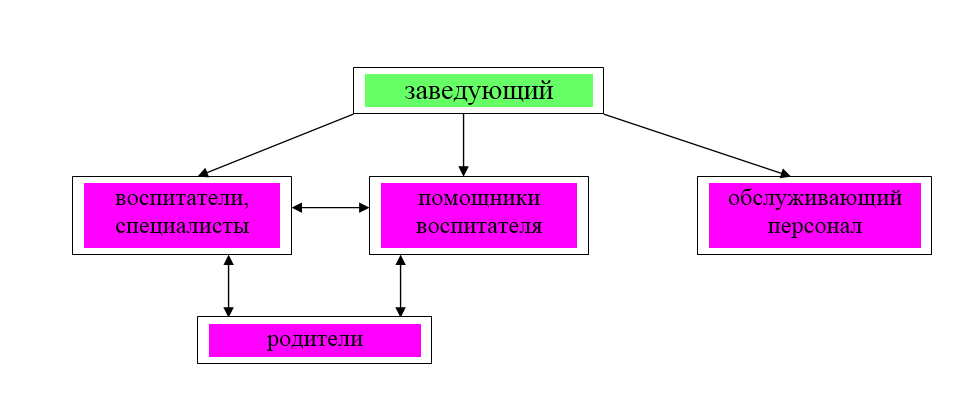 2.2. Реализация принципа единоначалияУправление Учреждением осуществляется в соответствии с действующим законодательством и настоящим Уставом и строится на принципах единоначалия и коллегиальности.Непосредственное руководство Учреждением осуществляет заведующий.  К компетенции заведующего Учреждением относятся вопросы осуществления текущего руководства деятельностью Учреждения, за исключением вопросов, отнесенных федеральными законами или настоящим уставом Учреждения к компетенции Учредителя Учреждения или иных органов Учреждения.  Срок полномочий заведующего  определяется в соответствии со сроком действия его трудового договора (эффективный контракт).   Заведующий Учреждением:- осуществляет управление Учреждением в соответствии с законодательством РФ, Белгородской области, нормативными правовыми актами органов местного самоуправления Алексеевского района, Уставом Учреждения, трудовым договором с ним, локальными актами Учреждения;-действует без доверенности от имени Учреждения, представляет его во всех учреждениях и организациях;- издаёт приказы по Учреждению, обязательные для исполнения работниками Учреждения;-  составляет штатное расписание в Учреждении, заключает от имени Учреждения договора, в том числе договор между Учреждением и родителями (законными представителями) каждого ребёнка;-  может налагать вето на решения педагогического совета,  общего собрания работников, общего родительского собрания, противоречащие действующему законодательству;- создает условия для реализации образовательных программ в соответствии с возрастом детей, состоянием здоровья, индивидуальными особенностями в порядке, установленном настоящим Уставом;-  определяет структуру управленческой деятельности Учреждения, осуществляет распределение должностных обязанностей;- устанавливает заработную плату в соответствии с действующей системой оплаты труда;-  утверждает локальные акты Учреждения;- осуществляет контроль над воспитательно - образовательной, финансово-хозяйственной и другими видами деятельности;- предоставляет Учредителю и общественности ежегодный отчет о поступлении и расходовании финансовых и материальных средств, а также отчет о результатах самообследования;- предоставляет Учредителю на утверждение  план финансово-хозяйственной деятельности Учреждения, его годовую бухгалтерскую отчетность.- осуществляет взаимосвязь с семьями детей, общественными организациями по вопросам дошкольного воспитания и образования;-  в соответствии с законодательством о труде принимает на работу, в том числе по трудовому договору, и увольняет работников, осуществляет расстановку педагогических работников и обслуживающего персонала, поощряет работников Учреждения, налагает взыскания. Заведующий несет ответственность:- неисполнение или ненадлежащее исполнение обязанностей в пределах, определенных настоящим Уставом, действующим трудовым законодательством Российской Федерации;- совершенные в процессе осуществления своей деятельности правонарушения  в пределах, определённых действующим административным, бюджетным, уголовным и гражданским законодательством Российской Федерации;- причинение материального ущерба – в пределах, определённых действующим трудовым, уголовным и гражданским бюджетным законодательством  Российской Федерации.Заведующий  Учреждением несет полную ответственность за жизнь, здоровье и благополучие вверенных ему воспитанников во время воспитательно-образовательного процесса, за работу Учреждения. Заведующему Учреждением совмещение должности с другими руководящими должностями (кроме научного и научно-методического руководства) внутри или вне образовательных учреждений не разрешается. Должностные обязанности заведующего Учреждением, их филиалов (отделений) не могут исполняться по совместительству. На период отпуска и временной нетрудоспособности заведующего Учреждением его обязанности могут быть возложены на одного из его работников Учреждения. Кандидатура исполняющего обязанности на основании представления заведующего согласовывается с Учредителем и назначается приказом Учредителя.2.3. Реализация принципа коллегиальности (общее собрание коллектива,  педагогический совет, общее родительское собрание детского сада)Коллегиальными органами управления Учреждением являются: общее собрание работников  и  педагогический совет, а также в Учреждении   функционирует общее родительское собрание. Высшим органом управления является общее собрание работников Учреждения (далее – общее собрание работников).  К компетенции общего собрания работников относятся:-определение направления экономической деятельности Учреждения;-внесение предложения Учредителю по улучшению финансово-хозяйственной деятельности;- обсуждение Устава, обсуждение изменений и дополнений в Устав Учреждения;- заслушивание отчетов администрации и коллегиальных органов Учреждения по вопросам их деятельности;-заслушивание отчета руководителя Учреждения по итогам учебного и финансового года (отчет о результатах самообследования и финансово-хозяйственной деятельности);-  принятие положений и иных локальных актов, отнесенных к компетенции общего собрания работников Учреждения. В состав общего собрания работников входят представители работников Учреждения. Общее собрание работников собирается не реже 1  раза в год. Для ведения общего собрания   работников  открытым голосованием избирается его председатель и секретарь сроком на три года. Общее собрание работников считается правомочным, если на нем присутствует  более 50% членов. Решение общего собрания работников считается принятым и является обязательным, если принимается квалифицированным большинством голосов. Срок полномочий общего собрания работников – 5 лет.В целях развития и совершенствования образовательного процесса, повышения профессионального мастерства и творческого роста педагогических работников, в Учреждении действует педагогический совет. Педагогический совет состоит из педагогических работников Учреждения. В работе педагогического совета могут принимать участие другие  приглашенные работники  Учреждения.    Возглавляет педагогический совет председатель, избираемый из числа его членов путем открытого голосования простым большинством голосов. Председатель педагогического совета координирует и организует его работу. Срок полномочий председателя педагогического совета  - 3 года.Информационно-техническое и методическое обеспечение деятельности педагогического совета возлагается на секретаря, избираемого из числа его членов путем открытого голосования простым большинством голосов. Срок полномочий секретаря педагогического совета - 3 года. Компетенция  педагогического совета Учреждения:а) определение направлений образовательной деятельности Учреждения;б) обсуждение и принятие образовательной  программы, других локальных актов;в) обсуждение вопросов содержания, форм, методов образовательного процесса, планирования педагогической деятельности Учреждения;г) решение вопросов о повышения квалификации педагогических работников; д) выявление передового педагогического опыта и его внедрение в образовательный процесс; е) рассмотрение  вопроса о возможности и порядке предоставления платных образовательных услуг;ж) заслушивание информации, отчетов заведующего, педагогических работников Учреждения о создании условий для реализации образовательных программ. Педагогический совет принимает решения по другим вопросам, которые важны для Учреждения и не регламентируются Уставом.Заседания педагогического совета правомочны, если на них присутствует более половины его членов. Заседания педагогического совета проводятся ежеквартально. В ходе заседания педагогического совета его секретарь ведет протокол, в котором указываются лица, присутствующие на заседании,  повестка дня, краткое содержание докладов выступающих, порядок и итоги голосования, принятые решения. Протоколы педагогического совета подписываются председателем и секретарем.Решение педагогического совета считается принятым, если за него проголосовало не менее  половины присутствующих. При равенстве голосов, право решающего голоса принадлежит председателю педагогического совета. Срок полномочий педагогического совета – 3 года.Общее родительское собрание  Учреждения.Общее родительское собрание  Учреждения - орган управления, обеспечивающий участие родителей (законных представителей) в управлении Учреждением.  Основными задачами общего родительского собрания  являются:    - совместная работа родительской общественности и Учреждения по реализации государственной, районной, городской политики в области дошкольного образования;     - рассмотрение и обсуждение основных направлений развития Учреждения;     - координация действий общественности и педагогического коллектива Учреждения по вопросам образования  воспитанников.  В состав общего родительского собрания входят все родители (законные представители) воспитанников Учреждения. Для ведения заседаний из состава общего родительского собрания избирается председатель и секретарь сроком на 3 года.  Общее родительское собрание ведет его председатель.  Общее  родительское собрание собирается не реже 3 раза в год.Заседания общего родительского собрания  правомочны, если на них присутствует не менее половины всех родителей (законных представителей) детей Учреждения. Решение общего родительского собрания принимается открытым голосованием и считается принятым, если за него проголосовало большинством присутствующих членов собрания. Заседания общего родительского собрания оформляются протоколом. Срок полномочий общего родительского собрания – 3 года. В целях учета мнения родителей (законных представителей) воспитанников и педагогических работников по вопросам управления Учреждением    и при принятии  Учреждением локальных нормативных актов, затрагивающих их права и законные интересы, по инициативе родителей (законных представителей) воспитанников и работников в Учреждении могут создаваться:-  совет родителей (законных представителей) воспитанников (далее совет родителей);-  профессиональный союз работников Учреждения (представительный  орган работников). Деятельность совета родителей (законных представителей) регламентируется положением о совете родителей (законных представителей) воспитанников. Деятельность  профессионального союза работников детского сада регламентируется положением о профессиональном союзе работников Учреждения.В Учреждение действует комиссия по урегулированию споров между участниками образовательных отношений, созданная в целях урегулирования разногласий между участниками образовательных отношений по вопросам реализации права на образование, в том числе в случаях возникновения конфликта интересов педагогического работника, применения локальных нормативных актов. Порядок создания, организации работы, принятия решений комиссией по урегулированию споров между участниками образовательных отношений и их исполнения устанавливается локальным нормативным актом в Учреждении, который принимается с учетом мнения советов родителей (законных представителей), а также представительных органов работников Учреждения  (при их наличии).2.4. Эффективность деятельности органов управления (количество заседаний, рассмотрение вопросов; результат выполнения решений)В 2020 году заседания органов общественного управления проводились согласно плану. Вопросы, выносившиеся на повестку дня, обсуждались коллегиально, выносимые решения исполнялись.2.5. Результаты проверок, организуемых органами государственного контроляРаздел 3. Оценка организации учебного процесса3.1. Организация учебного процесса в соответствии с образовательной программой, учебным планом, расписанием НОДАнализ организации деятельности в соответствии с образовательной программой,  учебным планом, расписанием НОД представлен в разделе 1.3.3.2. Соответствие расписания нормативным требованиям, СанПиНуОрганизация образовательного процесса в 2021 году регламентировалось, режимом работы, учебным планом, расписанием НОД.При составлении расписания НОД на 2021 год учитывались  СанПиН 2.4.1.3049-13 и СанПиН 2.4.3638-20 к дошкольным образовательным учреждениям.3.3. Продолжительность учебного года, режим работы,  продолжительность НОДАнализ организации режима работы детского сада №15, продолжительность  учебного года, НОД представлены в разделе 1.4. 3.4.  Организация работы с детьми – инвалидами и детьми с ОВЗДети с ограниченными возможностями здоровья (ОВЗ) - это дети, состояние здоровья которых препятствует освоению образовательных программ вне специальных условий обучения и воспитания.     Группа дошкольников с ОВЗ чрезвычайно неоднородна. Это определяется, прежде всего, тем, что в нее входят дети с разными нарушениями развития: нарушениями слуха, зрения, речи, опорно-двигательного аппарата, интеллекта, с выраженными расстройствами эмоционально-волевой сферы,  с задержкой и комплексными нарушениями развития.                                                                                                                                                 Получение детьми с ограниченными возможностями здоровья и детьми-инвалидами  образования является одним из основных и неотъемлемых условий их успешной социализации, обеспечения их полноценного участия в жизни общества, эффективной самореализации в различных видах профессиональной и социальной деятельности. В связи с этим обеспечение реализации права детей с ограниченными возможностями здоровья на образование рассматривается как одна из важнейших задач государственной политики в области образования и социально-экономического развития Российской Федерации.     Задача педагогов, воспитателей и родителей помочь детям с ограниченными возможностями здоровья понять, что они не одиноки, что они не являются изгоем в обществе и могут наравне со всеми детьми расти, развиваться и добиваться новых достижений, не отставая от своих сверстников. Необходимо общаться с детьми, учить ребенка думать, размышлять, сопереживать.    Все большее распространение получает  инклюзивное воспитание детей с ОВЗ в условиях специальной группы в массовом детском саду и среди сверстников в обычной группе.    Если в дошкольное образовательное учреждение поступают дети с ОВЗ, обследованием занимаются специалисты (педагог-психолог, учитель-логопед), а воспитатель знакомится с полученными ими данными.      План изучения ребенка включает такие мероприятия, как:беседа с родителями;изучение медицинской карты ребенка;обследование физического развития;обследование психического развития: характеристика детских видов деятельности и познавательных психических процессов, речи.     Далее под  руководством психолога в дошкольном учреждении разрабатываются индивидуальные карты развития определенного содержания.     Модель профессиональной взаимосвязи всех специалистов детского сада №15 (педагога-психолога, учителя-логопеда, воспитателя, музыкального руководителя, инструктора по физической культуре) в работе с ребенком с особыми образовательными потребностями следующая:Педагог-психолог:организует взаимодействие педагогов;разрабатывает коррекционные программы индивидуального развития ребенка;проводит психопрофилактическую и психодиагностическую работу с детьми;организует специальную коррекционную работу с детьми, входящими в группу риска;повышает уровень психологической компетентности педагогов детского сада;проводит консультативную работу с родителями.Учитель-логопед:диагностирует уровень импрессивной и экспрессивной речи;составляет индивидуальные планы развития;проводит индивидуальные занятия (постановка правильного речевого дыхания, коррекция звуков, их автоматизация, дифференциация и введение в самостоятельную речь), подгрупповые занятия (формирование фонематических процессов);консультирует педагогических работников и родителей о применении логопедических методов и технологий коррекционно-развивающей работы;Музыкальный руководитель:Осуществляет музыкальное и эстетическое воспитание детей;Учитывает психологическое, речевое и физическое развитие детей при подбор материала для занятий;Использует на занятиях элементы музыкотерапии и др.  Инструктор по физической культуре:Осуществляет укрепление здоровья детей;Совершенствует психомоторные способности дошкольников.Воспитатель:проводит занятия по продуктивным видам деятельности (рисование, лепка, конструирование) по подгруппам и индивидуально. Организует совместную и самостоятельную деятельность детей;воспитывает культурно-гигиенические навыки, развивает тонкую и общую моторику;организует индивидуальную работу с детьми по заданиям и с учетом рекомендаций специалистов (педагога-психолога, учителя-логопеда);применяет здоровьесберегающих технологии, создает благоприятный микроклимат в группе;консультирует родителей о формировании культурно-гигиенических навыков, об индивидуальных особенностях ребенка, об уровне развития мелкой моторики.          В 2020 году деятельность педагогического коллектива была направлена на обеспечение возможности включения в учебно-воспитательный процесс детей-инвалидов и воспитанников с ограниченными возможностями.Детский сад посещало 14 детей с ограниченными возможностями здоровья (нарушение речи), которые посещали  логопункт детского сада.3.5.  Вовлечение родителей (законных представителей) воспитанников в образовательный процессВ 2020  году в детском саду работа с родителями проходила с целью оказания практической помощи в повышении эффективности воспитания, обучения и развития детей. Для взаимодействия детского сада с семьей использовались такие современные подходы, как: учет личного опыта родителей: заинтересовывали родителей, рассматриваемыми проблемами, опирались на имеющиеся у них положительный опыт воспитания, не пугая их; учитывали запросы и пожелания родителей в приобретении информации; использовали вариативность в содержании форм и методов образования с родителями, использовали методы педагогической рефлексии и активизации родителей: анализировали педагогической ситуации; решали педагогические задачи; позволяли родителям проанализировать собственную воспитательную деятельность, использовали метод домашних заданий, игровое моделирование поведения, просмотр различных режимных моментов, НОД, игр. Содержание работы с родителями реализовывали через традиционные и нетрадиционные формы. Взаимодействие с родителями (законными представителями) по вопросам образования ребёнка, непосредственного вовлечения их в образовательную деятельность Раздел 4. Оценка содержания и качества подготовки воспитанников4.1. Направления образовательной деятельностиЦель: позитивная социализация и всестороннее развитие ребенка дошкольного возраста в адекватных его возрасту детских видах деятельности. охрана и укрепление физического и психического здоровья детей, в том числе их эмоционального благополучия;обеспечение равных возможностей для полноценного развития каждого ребёнка в период дошкольного детства независимо от места проживания, пола, нации, языка, социального статуса, психофизиологических и других особенностей (в том числе ограниченных возможностей здоровья);обеспечение преемственности целей, задач и содержания образования, реализуемых в рамках образовательных программ различных уровней (далее – преемственность основных образовательных программ дошкольного и начального общего образования);создание благоприятных условий развития детей в соответствии с их возрастными и индивидуальными особенностями и склонностями, развитие способностей и творческого потенциала каждого ребёнка как субъекта отношений с самим собой, другими детьми, взрослыми и миром;объединение обучения и воспитания в целостный образовательный процесс на основе духовно-нравственных и социокультурных ценностей и принятых в обществе правил и норм поведения в интересах человека, семьи, общества;формирование общей культуры личности детей, в том числе ценностей здорового образа жизни, развитие их социальных, нравственных, эстетических, интеллектуальных, физических качеств, инициативности, самостоятельности и ответственности ребёнка, формирование предпосылок учебной деятельности; обеспечение вариативности и разнообразия содержания Программы организационных форм дошкольного образования, возможности формирования Программ различной направленности с учётом образовательных потребностей, способностей и состояния здоровья детей; формирование социокультурной среды, соответствующей возрастным, индивидуальным, психологическим и физиологическим особенностям детей; обеспечение психолого-педагогической поддержки семьи и повышение компетентности родителей (законных представителей) в вопросах развития и образования, охраны и укрепления здоровья детей.В 2021 году  из детского сада выпущены 15 воспитанников:С исправленной речью – 14 детей  Все выпускники по всем параметрам диагностики полностью готовы освоению программы начального общего образования.Так как целевые ориентиры не подлежат непосредственной оценке, в том числе в виде педагогической диагностики (мониторинга), и не являются основанием для их формального сравнения с реальными достижениями детей освоение образовательной программы дошкольного образования  не сопровождалось  оценкой итогового развития детей.Но при этом максимально приближенное достижение планируемых Целевых ориентиров  образовательной программы дошкольного образования  стали достаточным основанием для обеспечения преемственности дошкольного и начального общего образования. У выпускников сформированы предпосылок к учебной деятельности на этапе завершения ими дошкольного образования. В детском саду № 15 большое внимание уделяется созданию условий для расширения кругозора старших дошкольников и обеспечение их готовности к школьному обучению. Диагностика психологической готовности к школе детей подготовительной к школе группы проводилась в 2 этапа.В соответствии с планом работы в сентябре 2020 (1 этап) в подготовительной группе детского сада было проведено психолого-педагогическое обследование, направленное на предварительную оценку психологической готовности старших дошкольников к обучению в школе. Диагностика осуществлялась с использованием «Программы скрининговой оценки психологической готовности детей к обучению в школе» (Н.Семаго, М. Семаго). В ходе обследования было продиагностировано 15 воспитанников.В итоге были получены следующие результаты:После проведённой первичной диагностики родителям была оказана консультативная помощь. Они имели возможность получить дополнительную информацию на сайте детского сада, на информационных страничках психолога в раздевалках групп. Воспитатели подготовительной группы были ознакомлены с результатами диагностики, совместно разработаны пути коррекционно-развивающей работы. Психолого-педагогическое сопровождение воспитанников, имеющих низкий уровень готовности к школе, осуществлялся посредством организации индивидуальных и групповых коррекционно-развивающих занятий. На занятиях с детьми подготовительной к школе группы, проводимых педагогом-психологом, создавались условия для гармоничного развития параметров учебной деятельности, развития мотивационной готовности, формирования положительного эмоционального отношения к школьной ситуации.Проведённые мероприятия дали положительные результаты. Среди детей, идущих в школу, было обследовано – 15 человек. Диагностика психологической готовности к школе на 2 этапе (апрель 2021 г.) показала:Итоги работы по  психологической готовности детей к школе позволяют сделать предположение относительно того, что для большего процента выпускников детского сада № 15 адаптация к условиям школы пройдёт благоприятно. Анализ реализации данного направления работы показывает стабильность.Прогноз работы на 2021-2022г.г.:- обеспечить оснащение педагогического процесса для всех видов деятельности старших дошкольников,-  расширять кругозор детей, знания программного материала, связную речь, как на занятиях, так и в свободное время.В целях осуществления преемственности  с МБОУ ООШ № 6 полностью реализован план мероприятий. Работа велась согласно годовому плану о совместной деятельности. Педагогический коллектив поддерживает тесное взаимодействие с педагогическим коллективом начальной ступени общего образования, активно проводится совместная работа по обеспечению преемственности воспитательных и образовательных воздействий в соответствие с ФГОС. Совместные методические мероприятия и взаимопосещения педагогического процесса позволяли осуществлять образовательный процесс на основе преемственности дошкольного и начального общего образования.  4.2. Характеристика образовательных программОсновная образовательная программа детского сада №15 разработана в соответствии с законодательством Российской Федерации, Уставом Учреждения, Примерной основной образовательной программой дошкольного образования и с программными требованиями образовательной программы дошкольного образования "Детство" под редакцией Т.И.Бабаевой, А.Г.Гогоберидзе, О.В.Солнцевой.; парциальной программы музыкального воспитания "Ладушки" под редакцией И.М.Каплуновой, И.А.Новоскольцевой, Шевченко Л.Л «Добрый мир»,  парциальной программы для дошкольных образовательных организаций "Белгородоведение" под редакцией Т.М.Стручаевой, Н.Д.Епанчинцевой, О.А.Брытковой, Я.Н.Колесниковой, В.В.Лепетюхи. "Белгородоведение" вводится как интегрированный курс "История и культура моего края" через все образовательные области.В программе учитываются:1) индивидуальные потребности ребёнка, связанные с его жизненной ситуацией и состоянием здоровья, определяющие особые условия получения им образования, индивидуальные особенности отдельных категорий детей, 2) возможности освоения ребёнком программы на разных этапах еёреализации.Программа базируется на основных педагогических принципах и направлена на реализацию Федеральных государственных образовательных стандартов дошкольного образования РФОбеспечение реализации образовательной области «Социально-коммуникативное развитие»Задачи социально-коммуникативного развития решаются через реализациюсодержания парциальной программы:«Основы безопасности детей дошкольного возраста» Авдеевой Н.Н., Князевой О.Л., Стеркиной Р.Б..Цель программы: формирование у детей знаний о правилах безопасного поведения и здорового образа жизни.Основные принципы программы:принцип полноты, обеспечивающий реализацию всех разделов программы;принцип системности, подразумевающий систематическую работу в рассматриваемом направлении, гибкое распределение материала в течение года и дня;принцип учета условий городской и сельской местности, позволяющий компенсировать неосведомленность ребенка о правилах поведения в непривычных для него условиях;принцип интеграции, способствующий использованию программы как части основной общеобразовательной программы детского сада;принцип координации деятельности педагогов, обеспечивающий последовательность изложения темы;принцип преемственности взаимодействия с ребенком в условиях ДОУ и семьи, подразумевающий активное участие родителей в образовательном процессе, направленном на освоение ребенком знаний о правилах безопасного поведения, здоровом образе жизни и формирование соответствующих умений и навыков.Обеспечение реализации образовательной области «Познавательноеразвитие»Программа «Приобщение детей к истокам русской народной культуры» (авторы О.Л. Князева, М.Д. Маханева) предлагает новые ориентиры в нравственно-патриотическом воспитании детей, нацеленные на приобщение детей к русской народной культуре.Цель программы – способствовать формированию у детей личностной культуры, приобщать их к богатому культурному наследию русского народа, заложить фундамент для освоения детьми национальной культуры, для чего дети должны знать жизнь и быт русского народа, его характер, присущие ему нравственные ценности, традиции, особенности материальной и культурнойсреды.Программа рассчитана на работу с детьми трех-семи лет. Для каждой возрастной группы предусмотрены конкретные темы занятий для каждого календарного месяца. Содержание занятий знакомит детей со сказками (их проигрывание, пояснение и иллюстрации незнакомых слов), песенками, обычаями, предметами русского быта и т. д.Обеспечение реализации образовательной области «Художественно-эстетическое развитие»Программа «Ладушки» И.М. Каплунова, И.А. Новоскольцева.Цель программы - музыкально-творческое развитие детей в процессе различных видов музыкальной деятельности: музыкально-ритмических движений, инструментального музицирования, пения, слушания музыки, музыкально-игровой деятельности (плясок, игр, хороводов).Данная программа дает возможность музыкальным руководителям проводить занятия в интересной, увлекательной форме. Принцип построения занятий традиционный, но с введением необычных игровых моментов и вариантов.Духовно-нравственный компонентпредставлен программой Шевченко Л.Л. «Добрый мир». Особенностью программы является интегративный характер содержания, объединяющего все виды деятельности дошкольника на основе традиционных ценностей отечественной культуры. Отбор содержания произведён с учетом Стандарта начального образования нового поколения и Примерного содержания образования по учебному предмету «Православная культура», представленного Министерством образования РФ, обеспечение преемственности решения задач духовно-нравственного воспитания на уровне дошкольного и  школьного звена образования. Региональный компонентРегиональный компонент образовательной программы  Детского сада №15 представлен  парциальной программой «Белгородоведение» / авт. Т.М.Стручаева, Н.Д.Епанчинцева, и др/.Данная программа разработана в соответствии с Федеральным государственным образовательным стандартом дошкольного образования и является инновационной разработкой для дошкольных образовательных учреждений Белгородской области. Программа включает систему разнообразных форм и методов работы с детьми в рамках изучения курса «Белгородоведение», которая обеспечивает эффективное развитие чувства патриотизма у детей дошкольного возраста и обогащение их представлений об истории, культуре, природе родного края. Основная цель парциальной интегрированной региональной программы – социально-нравственное становление дошкольников, направленное на развитие личности посредством приобщения детей к культуре родного края, формирование исторического и патриотического сознания через изучение истории, культуры, природы Белогорья.Задачи интегрированного курса «Белгородоведение» для детей дошкольного возраста:- формирование у дошкольников целостной картины мира на основе краеведения;- приобщение к традициям Белгородского края, к традициям России, к традициям семьи;- формирование нравственных качеств, чувства патриотизма, толерантного отношения ко всем людям, населяющим нашу многонациональную Белгородскую область и Россию;- приобщение детей к изучению родного края через элементы исследовательской и проектной деятельности совместно со взрослыми;- воспитание бережного отношения к объектам природы и результатам труда людей в регионе и в целом в России.Ведущими концептуальными подходами являются:Системный подход, представленный на следующих уровнях: - окружающий мир – как система взаимодействия человека с миром природы, с социальным миром и предметным миром;- усвоение существенных взаимосвязей между явлениями окружающего мира, наглядно представленных в виде в виде особенностей природного и культурного ландшафта (системообразующий фактор деятельность человека);- усвоение детьми системных знаний о природе, социальных явлениях, служащих предпосылкой для формирования понятий.2 Диалектический подход – обеспечивает формирование у детей начальных форм диалектического форм диалектического рассмотрения и анализа окружающих явлений в их движении, изменении и развитии, в их взаимосвязях и взаимопереходах (Н.Н.Поддьяков,Н.Е.Веракса).У дошкольников развивается общее понимание того, что любой предмет, любое явление имеет свое прошлое, настоящее и будущее. Это особенно важно, когда даются знания исторического характера, отражающие взаимосвязь культур в разные исторические эпохи.Культурологический (культурно-исторический) подход – подчеркивает ценность уникальности пути развития каждого региона (своего родного края) на основе не противопоставления естественных (природных) факторов и искусственных (культуры), а поиска их взаимосвязи, взаимовлияния.Личностно-ориентированный подход – утверждает представление о социальной, деятельной и творческой сущности личности.Деятельный подход – является основой, средством и решающим условием развития личности. Деятельность связана с преобразованием человеком себя и окружающей действительности. Важнейшими сторонами деятельности являются предметная деятельность и общение, играющими ключевую роль в дошкольном детстве.Компетентностный подход – в дошкольный период связан формированием и развитием важнейших умений и навыков детей, характерных и сензитивных для данного возрастного периода.Этнопедагогический подход- ориентирует педагога на воспитание  у детей духовно-нравственных качеств в единстве общечеловеческого, национального и индивидуального.Антропологический подход- предполагает системное использование данных физиологии, психологии, педагогики, социологии о человеке, о детях дошкольного возраста при осуществлении педагогического процесса.4.3. Результаты освоения воспитанниками образовательной программыВ 2020 году в Детском саду для освоения основной образовательной программы дошкольного образования в условиях самоизоляции было предусмотрено проведение занятий в двух форматах – онлайн и предоставление записи занятий на имеющихся ресурсах (Viber,WhatsApp,вкониакте). Право выбора предоставлялось родителям (законным представителям) исходя из имеющихся условий для участия их детей в занятиях на основании заявления.Для качественной организации родителями привычного режима для детей специалистами детского сада систематически проводились консультации, оказывалась методическая помощь и по возможности техническая. Данные мониторинга посещения онлайн-занятий и количества просмотров занятий в записи по всем образовательным областям свидетельствует о достаточной вовлеченности и понимании родителями ответственности за качество образования своих детей.В 2021 году детский сад осуществлял образовательный процесс в соответствии с основной образовательной программой дошкольного образования детского сада №15 с учетом Примерной основной образовательной программой дошкольного образования на основе использования образовательной программы дошкольного образования «Детство» под редакцией Т.И.Бабаевой, А.Г. Гогоберидзе, О.В. Солнцевой и др., парциальной программы музыкального воспитания «Ладушки» под редакцией И.М. Каплуновой, И.А. Новоскольцевой, программ: Князевой О.Л., Маханевой М.Д. «Приобщение детей к истокам русской народной культуры»; Стеркиной Р.Б. «Основы безопасности детей дошкольного возраста», «Программа воспитания и обучения детей с ФФН» Филичевой Г.Б., Чиркиной Г.В., Шевченко Л.Л. «Мой мир»  и парциальной программы для дошкольных образовательных организаций «Белгородоведение» под редакцией Т.М. Стручаевой, Н.Д.Епанчинцевой, О.А. Братковой, Я.Н. Колесниковой, В.В. Лепетюхи. «Белгородоведение» вводится как интегрированный курс «История и культура моего края» через все образовательные области.Анализ мониторинга освоения ООП ДО в разрезе каждой из пяти образовательных областей показал следующее: по области «Социально коммуникативное развитие» в группе старшего-подготовительного возраста наиболее хорошо освоенными оказались подразделы: «сюжетно-ролевая игра», «представления о людях, о школе, о себе». В группе среднего возраста проблемных зон не выявлено, наиболее хорошо освоенными оказались темы «семья», «о правилах поведения в обществе», «родном городе». В группе младшего возраста наиболее успешны дети в сюжетно-ролевой, строительных и дидактических играх, наиболее хорошо освоенные темы «семья» и «детский сад». Полученные результаты нацеливают на корректировку тематического перспективного планирования, и включение вышеуказанной тематики в проектную деятельность в большем объеме. Высокие результаты развития трудовых навыков у детей объясняются использованием различных форм организации трудовой деятельности детей, таких как: изготовление подарков для малышей, атрибутов для театрализованной деятельности, посадка цветочных и овощных культур, уход за личным цветком, использование сюжета для организации трудовой деятельности в младшей группе и др. Цель реализации содержания образовательной области «Речевое развитие» - овладение конструктивными способами и средствами взаимодействия с окружающими людьми через развитие свободного общения со взрослыми и детьми, развитие всех компонентов устной речи в различных формах и видах детской деятельности, практическое овладение воспитанниками нормами речи. Кроме того, развитие общения дошкольников со взрослыми - главное условие формирования состояния общей готовности к обучению, лежащее в основе развития у детей и других психических способностей, волевых и умственных. Использование тематического принципа построения образовательного процесса позволило реализовать содержание образовательной области, используя интеграцию и решать основные психолого-педагогические задачи указанной области во всех образовательных областях основной общеобразовательной программы дошкольного образования. Педагогический процесс выстраивался на основе интеграции различных видов деятельности с сохранением ведущей роли речевого компонента. Однако существуют определенные трудности в освоении образовательной области «Речевое развитие» связанные с уровнем физиологической готовности детей к речевому развитию. Количество детей, обследованных на ПМПк в учебном году 11 чел. Количество  детей, охваченных коррекционно-развивающей помощью в учебном году - 11 чел.,   15 выпускников детского сада, направлены для продолжения обучения в общеобразовательные учреждения города.                 Задачи формирования интереса к эстетической стороне окружающей действительности, удовлетворение потребностей детей в самовыражении через развитие продуктивной деятельности, детского творчества, приобщение к изобразительному искусству решались посредством реализации образовательной области «Художественно-эстетическое развитие». Знакомство с произведениями живописи, скульптуры традиционно включается в деятельность детей при реализации тематических проектов, при этом используются репродукции, имеющиеся в детском саду в достаточном количестве, старшие дошкольники имеют возможность знакомится с произведениями искусства во время экскурсий по улицам города и в музеях. Во время оперативного контроля, проводимого в течение учебного года, было выявлено несоответствие содержания образования задачам образовательной деятельности: в некоторых группах, не использовались методы стимулирования детей к творческой деятельности, не прослеживалось разнообразие тематики рисования. Выявлены определенные проблемы в развитии художественного восприятия, недостатки в оснащенности предметно-развивающей среды. В течение года в группах организовывались выставки детско-взрослых работ, приуроченные к календарным и религиозным праздникам, организовано участие детей во всероссийских и городских творческих конкурсах различной тематики. Содержание образовательной области «Художественно-эстетическое развитие» направлено на достижение цели развития музыкальности детей, способности эмоционально воспринимать музыку. Образовательная область «Познавательное развитие» обеспечивает развитие у детей познавательных интересов, интеллектуального развития. Качество освоения содержания этой области напрямую зависит от содержания развивающей среды, в которой происходит развитие ребенка, и недостатки в ее организации отрицательно сказываются на качестве образования. Повысить качество освоения содержания образовательной области позволит полноценное использование информационно коммуникационных технологийРезультаты образовательного мониторинга детского сада № 15в 2021 г.Сформированный уровень овладения детьми творческими, изобразительными навыками, развитие их креативных способностей позволил воспитанникам участвовать во всероссийских, городских конкурсах в которых дети достигли следующих результатов:4.4.  Результативность участия воспитанников в  мероприятиях различного уровня Раздел 5. Оценка качества кадрового обеспеченияСогласно п. 3.4. ФГОС ДО, выполняя требования к кадровым условиям,для качественной реализации Основной образовательной программы, детского сада было обеспечено руководящими, педагогическими, учено-вспомогательными, административно-хозяйственными работниками, в том числе осуществляющими хозяйственную деятельность, охрану жизни и здоровья детей, обеспечивающими реализацию образовательной программы.Образовательный процесс в детском саду осуществляют:- Учитель-логопед. - 1 чел.- Музыкальный руководитель - 1чел.;- Педагог-психолог – 1 чел;- Воспитатели - 5 чел.Укомплектованность:- общая - 100%;- штатная - 100%;- наличие совместителей - 2.Возрастной состав педагогов детского сада №15Квалификация педагогических работниковРаздел 6. Оценка качества учебно-методического обеспеченияМетодическая работа была направлена на оказание педагогам консультативной и организационно-методической практической помощи.Тематика была подобрана в соответствии с запросами педагогов.Основополагающей являлась деятельность педагогического совета, где выносились самые актуальные вопросы воспитания и образования детей. Это способствовало расширению эрудиции воспитателей, рациональному подходу решения поставленных задач. Продуктивно прошёл педагогический совет — круглый стол Взаимодействие детского сада и семьи в процессе сохранения и укрепления физического и психического здоровья дошкольников, рассмотревший данную проблему в современных толкованиях. Обмен мнениями и обсуждение эффективных форм и методов педагогической деятельности, обеспечивающие качество данной деятельности. На педагогическом совете по итогам работы 1 полугодия 2020 учебного года большое внимание уделено оптимизации взаимодействия с семьями воспитанников через повышение эффективностидеятельности официального сайта детского сада.В течение года  с педагогами осваивался план  реализации требований ФГОС ДО в профессиональной деятельности. Педагоги принимали активное участие в мероприятиях различного уровня.Запланировано значительное обновление в соответствии с ФГОС ДО современных методических пособий, обеспечивающих реализацию основной общеобразовательной программы.Раздел 7. Оценка качества материально-технической базы7.1. Наличие материально-технической базы и оснащенности детского сада №15Говоря о материальной базе детского сада, необходимо отметить, что в 2021-году удалось заметно улучшить материально-техническую базу детского сада. Приобретено новое игровое и учебное оборудование,  стол  для рисования мелом, обновлена детская мебель в младшей и старшей группах.На сегодняшний день для продуктивной и творческой деятельности детей и сотрудников детского сада в образовательном процессе задействованы7 единиц технических средств:телевизор - 1;музыкальный центр - 1;магнитофон - 1;ноутбук - 1;принтер - 2;ДВД плеер -1Детский сад обеспечен учебными материалами, наглядными пособиями, игрушками и игровыми предметами  в полной мере в соответствии с возрастом детей. Однако требуется замена мебели: столов и стульев. Коллективом детского сада в течение года проводилась большая работа по организации ППРС. Во всех возрастных группах организованы центры детской деятельности по всем направлениям развития. Имеется достаточное количество обучающих и развивающих игр по различным образовательным областям.Развивающая предметно-пространственная среда обеспечивает возможность общения и совместной деятельности детей и взрослых, двигательной активности детей.В марте 2021г проведён мониторинг предметно пространственной развивающей среды детского сада в соответствии с требованиями ФГОС ДО.Анализ выполнения работы по данному разделу подтверждает планомерность и систематичность деятельности администрации детского сада в процессе укрепления и совершенствования материально-технического состояния учреждения, демонстрирует значительные изменения в развитии детского сада и в обогащении развивающей среды и материальной базы.Но вместе с тем, среди положительных моментов есть и недостатки, часть из которых устранить силами детского сада не представляется возможным, т.к.это требует большого объёма капиталовложений. Для выполнения требований СанПиН необходим капитальный ремонт фасада и крыши здания, установка душевых  в туалетной комнате, реконструкция пищеблока. 7.2 Организация медицинского обслуживания и питания дошкольниковЕжегодный углубленный медицинский осмотр, заполнение листков здоровья, анализ результатов здоровьеформирующей деятельности позволил коллективу детского сада грамотно планировать и проводить оздоровительно-профилактическую работу.В детском саду разработана и реализована система закаливающих мероприятий, в которой учитывается постепенность воздействия того или иного фактора. В период адаптации закаливание начинается с применения воздушных ванн (облегченная форма одежды). После адаптационного периода используются различные виды закаливающих процедур после дневного сна согласно возрасту воспитанников:•контрастное воздушное закаливание;•обширное умывание,•босохождение по массажным коврикам;•самомассаж;•фитонциды•сквозное проветривание;В группах в осенне-зимний период проводилась дополнительная витаминизация (лимон), применялись фитонциды (лук, чеснок), в зимне - весенний период - регулярный прием луковых и овощных салатов. Сопровождение развития детей осуществлялось специалистами детской поликлиники.При организации системы рационального питания в детском саду деятельность строилась с учётом десятидневного меню, разработанной картотеки блюд, технологических карт их приготовления.  В рацион питания дошкольников регулярно включались овощные салаты, фрукты. Дети получали соки. При составлении меню строго учитывался подбор продуктов, обеспечивающий детей основными пищевыми веществами, и правильное сочетание всех пищевых ингредиентов, в качественном и в количественном отношении.Каждые 10 дней велся подсчет выполнения натуральных норм питания и калорийности. Ежедневно осуществлялся входящий контроль за качеством поступающих в детский сад продуктов. Регулярно обсуждались итоги оперативного контроля организации питания.Анализ организации питания за 2021 год показал выполнение натуральных норм по основным продуктам питания в среднем на 85 % соответственно.7.3. Организация функционирование систем жизнеобеспечения и безопасности Здание детского сада одноэтажное, имеет центральное отопление, водоснабжение, канализацию, сантехническое оборудование находится в хорошем состоянии. Групповые помещения детского сада оснащены мебелью в соответствии с возрастными особенностями детей и требованиями программы, однако детская мебель – столы и стулья требуют замены, недостаточно укомплектованы групповые комнаты техническим оборудованием. Оформление как групповых, так и негрупповых помещений детского сада в педагогическом и гигиеническом отношении соответствует требованиям и решениям целевых задач основной и дополнительных программ, СанПиН, а так же отражает приоритетное направление дошкольного учреждения (познавательно-речевое). Анализ выполнения работы по данному разделу подтверждает планомерность и систематичность деятельности администрации детского сада в процессе укрепления и совершенствования материально-технического состояния учреждения, демонстрирует значительные изменения в развитии детского сада и в обогащении развивающей среды и материальной базы.Но вместе с тем, среди положительных моментов есть и недостатки, часть из которых устранить силами детского сада не представляется возможным, т.к. это требует большого объёма капиталовложений. Для выполнения требований СанПиН необходим капитальный ремонт фасада и крыши здания, установка душевых  в туалетной комнате, реконструкция пищеблока.Для эффективного осуществления образовательного процесса на территории детского сада оборудованы 2 игровые площадки с травяным покрытием оснащённые гимнастическим оборудованием (горки, лесенки различной конфигурации, беседки, качели, карусели) малыми архитектурными формами, теневыми навесами. Оборудование, представленное на детских игровых площадках из категории не только развлекающего, но и развивающего. Однако необходимо пополнить детские площадки новым оборудованием современного дизайна.Территория детского сада благоустроена, по периметру ограждена шиферным и бетонным забором, имеет электрическое освещение. Высажены кустарники, деревья, оформлены цветники, «детский огород», автогородок. В соответствии с  требованиями  СанПиН  имеется хозяйственная зона: пищеблок, помещения для хранения хозяйственного инвентаря, овощехранилище, площадка для сбора мусора и пищевых отходов. Данная зона находится в хорошем состоянии.	Определяющим условием образовательного процесса является охрана жизни и обеспечение безопасности жизнедеятельности детей, сотрудников и посетителей. Следует отметить, что  в  2018 году, как и в предыдущем году,  не зафиксировано случаев травматизма воспитанников и персонала во время НОД, а также присмотра и хода за детьми, также отсутствует производственный травматизм.В целях улучшения качества образовательных услуг, повышения уровня заработной платы педагогических работников и установления особенностей оплаты труда педагогов за своевременное и качественное выполнение возложенных на них функций и обязанностей, на основании Постановления Правительства Белгородской области от 07.04.2014 года № 134-пп «Об утверждении методики формирования системы оплаты труда и стимулирования работников  дошкольных образовательных организаций, обеспечивающих государственные гарантии реализации прав на получение общедоступного и бесплатного дошкольного образования»  с 01.01.2014 года в детском саду внедрена  система оплаты труда, разработанная для дошкольных  образовательных организаций, которая включает в себя базовый оклад и систему стимулирующих выплат педагогам по результатам их труда в соответствии с показателями эффективности деятельности и оценки труда педработников детского сада.В целях соблюдения антитеррористической безопасности в детском саду по периметру территории установлена система охранного видеонаблюдения, представленная 5 видеокамерами, монитором, оборудованием для обработки изображения, устройством записи и хранения информации с последующим ее извлечением. Здание оборудовано кнопкой тревожной автоматической сигнализации, имеющей выход на централизованный пульт единой службы спасения. В течение учебного года успешно осуществлялись тренировочные эвакуации воспитанников и сотрудников детского сада (1 раз в полугодие), осуществляемые по эвакуационным путям. Автоматическая пожарная сигнализация, которая установлена во всех помещениях пребывания людей, информирует  персонал, воспитанников, посетителей  о  необходимости организации эвакуации людей. Общее время эвакуации людей из здания составляет от 3-х до 6-ти минут. Здание  детского сада   оборудовано первичными     средствами пожаротушения по нормам в соответствии с Правилами пожарной безопасности в РФ. Содержание первичных средств пожаротушения  соответствует предъявляемым  требованиям, огнетушители (5 шт.) промаркированы, на них заведён журнал учёта наличия, проверки и состояния первичных средств пожаротушения. Приказом по учреждению назначены ответственные за приобретение, ремонт, сохранность и готовность к действию первичных средств пожаротушения. Места размещения первичных средств обозначены знаками пожарной безопасности. В соответствии с законодательством Российской Федерации в детском саду проведены плановые и внеплановые проверки на соответствие учреждения требованиям правил пожарной безопасности. Фактов нарушений, связанных с безопасностью пребывания детей и сотрудников в здании и сооружениях, а также несоответствие детского сада требованиям противопожарной защиты не выявлено, о чем указано в актах о состоянии пожарной безопасности.   Согласно соглашению по охране труда, заключенному между администрацией детского сада и профсоюзным комитетом, повысила квалификацию по противопожарной безопасности и тепло-энерго-хозяйству заведующий детского сада, организован ежегодный медицинский осмотр работников.Раздел 8. Оценка функционирования внутренней системы
оценки качества образованияНа сегодняшний день система внутренней оценки качества образования в детском саду формируется: часть направлений мониторинга полностью разработана, действуют локальные акты, обеспечивающие нормативно-правовые основания реализации направления в соответствии с нормативно-правовыми документами Российской Федерации.В 2021 году. проводился социологический и психолого – педагогический мониторинг в форме анонимного анкетирования педагогов и родителей.Проведённый анализ сводной информации полученных результатов выявил,что при анонимном анкетировании 100% состава педагогов , 87,4% педагогов удовлетворены качеством деятельности детского сада. Мониторинг родителей, в котором приняли участие 53 (87%) человек, показал, что наиболее высокая оценка дана по разделу квалифицированность педагогов и развитие ребёнкав детском саду – 98,6 %; оснащённостью детского сада удовлетворены - 87% родителей.Чтобы не допустить распространения коронавирусной инфекции, администрация Детского сада продолжала вводить в 2021 году дополнительные ограничительные и профилактические меры в соответствии с СП 3.1/2.4.3598-20:Раздел 9. Выводы, проблемы, задачи9.1Общие выводыЦель программы развития: организация мероприятий, обеспечивающих реализациюцелевых подпрограмм по отдельным направлениям развития детского сада, соотнесение достигнутых результатов и управленческих решений с моделью нового качественного состояния.Ожидаемые результаты: •Эффективная реализация образовательных программ дошкольногообразования в соответствии с ФГОС ДО.•Организационная структура управления, которая обеспечит стабильнофункционирующую систему организации деятельности детского сада.•Повышение профессионализма и компетентности педагогов.•Создание благоприятной образовательной среды, способствующейсохранению здоровья воспитанников.•Создание единого информационного пространства детского сада, которое позволитсистемно и целостно использовать образовательные ресурсы.•Высокий уровень удовлетворенности родителей (законных представителей)качеством предоставляемых образовательных услуг и осуществлениемприсмотра и ухода за воспитанниками.•Успешная реализация внутренней системы оценки качества образования.•Обеспечение открытости деятельности детского сада для родителей (законныхпредставителей), педагогов, общественности.Проведенный анализ настоящего состояния деятельности  детского сада № 15 показал, что реально сложились условия и потенциальные возможности коллектива для дальнейшего развития дошкольного образовательного учреждения. Для создания модели современной дошкольной образовательной организации необходим переход к образовательной модели с ведущим фактором индивидуально-личностного и интерактивного взаимодействия.На основании всего вышеизложенного степень реализации задач годового плана за отчитываемый период можно определить как:-  Совершенствовать методическую работу с педагогическими кадрами с целью повышения их профессиональной компетентности по осуществлению личностно – ориентированного взаимодействия с дошкольниками и обеспечению условий для формирования индивидуальности личности каждого ребёнка детского сада.Данная задача реализована, но имеет потенциал дальнейшей работы.- Создать оптимальные условия, обеспечивающие охрану и укрепление физического и психического здоровья детей; - Продолжать работу по созданию условий для развития игры, как ведущего      вида   деятельности дошкольников;Данные задачи выполнены в достаточном объёме.9.2. Задачи на 2022 годСогласно проведённому анализу детский сад намечает на 2022  год следующие задачи:Продолжать работу по сохранению и укреплению физического и психологического здоровья дошкольников через организацию эффективной оздоровительной работы в процессе взаимодействия всех участников образовательного процесса.  Развитие логико-математических представлений дошкольников через организацию предметно-пространственной среды.  Осуществлять преемственность детского сада и семьи в воспитании и обучении детей, изучение и активизация педагогического потенциала семьи, обеспечение равноправного творческого взаимодействия с родителями воспитанников. Рассмотрено на общем   собрании работников Протокол от 24.03.2022 г. №6              Председатель общего собрания   работников  __________ Хмыз О.М.Введено в действие приказом по Детскому саду №15 от 24.03.2022 г. № 18Заведующий  Детским садом №15__ Харланова Н.И.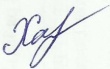 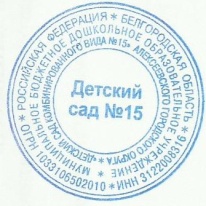 Полное наименование образовательного учреждения в соответствии с уставомМуниципальное бюджетное дошкольное образовательное учреждение «Детский сад комбинированного вида №15» Алексеевского городского округа Сокращенное наименование УчрежденияДетский сад № 15Организационно-правовая формаБюджетное учреждение. Учреждение является некоммерческой организацией. Учреждение выступает муниципальным заказчиком.Тип УчрежденияБюджетное дошкольное образовательное учреждениеВид Учреждениядетский сад комбинированного видаАдрес:Юридический309850, Белгородская область, г. Алексеевка, ул. 8Марта, 2.фактический309850, Белгородская область, г. Алексеевка, ул. 8Марта, 2.Телефон8 (47234) 3-05-49e-mailalexdou15@mail.ruсайт организацииУставутверждён приказом  от  16 января 2019 года № 23Лицензия на право ведения образовательной деятельности    серия 31Л01  № 0002617, 13.06.2019 г. Департамент образования Белгородской области.ЗаведующийХарланова Наталья ИвановнаУчредитель детского сада:Учредителем учреждения является администрация Алексеевского городского округа, от имени которой функции и полномочия учредителя в отношении Учреждения осуществляет управление образования администрации Алексеевского городского округа находящееся по адресу: 309850, Белгородская область, Алексеевский район, г. Алексеевка, 2 пер. Мостовой, дом 4. № п/пНаименование учрежденияСодержание взаимодействия1Детская поликлиникаГрамотное руководство здоровьесберегающейдеятельностью в детском саду2МБОУ ООШ № 6Оптимальная координация деятельности пообразовательных воздействий между детским садом иначальной ступенью школы3ДК «Солнечный»Формирование у детейдуховной и ≪зрительской≫культуры через посещениеспектаклей, экскурсии4Городская детскаяБиблиотекаВоспитание нравственных качестви культуры читателя в процессе проводимыхэкскурсий, выездных игровых занятий,тематических праздников книги. 5Алексеевский краеведческий музейФормирование основ музейной культуры,активизация целенаправленного интереса к истории и культуре родного края6УправлениеОГИБДД УМВД России по Алексеевскому городскому округуОбеспечение пропаганды безопасного поведениядетей и взрослых на улицах и дорогах города.Всего детейВ том числе:В том числе:В том числе:В том числе:Всего детейот 3 до 4  летот 4 до 5  летот 5 до 6  летот 6 до 7  летот 6 до 7  лет621313241212Мальчиков – 38           Девочек – 24Мальчиков – 38           Девочек – 24Мальчиков – 38           Девочек – 24Мальчиков – 38           Девочек – 24Мальчиков – 38           Девочек – 24Качественный состав семейКачественный состав семейКачественный состав семейКачественный состав семейКачественный состав семейКачественный состав семейСоциальный состав семейСоциальный состав семейСоциальный состав семейСоциальный состав семейполныесемьимногодетныеНеполные семьиНеполные семьиНеполные семьиНеполные семьирабочиеслужащиебезра-ботныеИПполныесемьимногодетныематери одиночкиразведенныевдовыдетина попечениирабочиеслужащиебезра-ботныеИП56324--58001Дата 
Наименование органа 
Вид проверки 
Цель, задачи и предмет проверкиРезультаты 
проведения 
государственного08.12.2021Отдел финансового контроля и анализа управления финансов и бюджетной политики администрации Алексеевского городского округаПлановая камеральная документальнаяСоблюдение требований законодательства в сфере закупок в отношении вопросов, предусмотренных п.4-7 части 8 статьи 99 Федерального закона о контрактной системе- нарушения срока поставки товара;Нарушение ч.3 ст.94 44-ФЗ, отсутствие отметки о проведении экспертизы;Нарушение ч.13 ст.34 44-ФЗ, отсутствие сведений о сроках и порядке оплаты22.12.2021Управление Федеральной службы по надзору в сфере защиты прав  потребителей и благополучия человека по Белгородской областиплановаяГосударственный санитарно-эпидемиологический контроль (надзор)- 0041.Асфальтное покрытие не соответствует требованиям п.2.2.4 СП 2.4.3648-202. Здание, не соответствует требованиям п.3.1.3 СП 2.4.3648-203. Площадь игровых комнат ниже нормативной4.Внутренняя отделка не соответствует нормативным требованиям5. Не достаточно наматрасников6.Детская мебель изношенаПищеблок не имеет необходимого набора производственных цехов7.Вентиляционная система пищеблока работает неэффективно№Содержание деятельностиСрокиОтветственныеИтоговыйдокументВыявление уровня родительских ожиданий, требований к детскому саду, потребности семьи (анкетирование)сентябрьзаведующийанализРодительские собрания октябрь,апрельзаведующийпротоколОрганизация выставок совместных работ в соответствии с тематическим планом выставок детского садав течение годавоспитателифотоотчетПривлечение родителей к участию в деятельности детского садав течение годавоспитатели Дни открытых дверей «наш любимый детский сад» (для поступающих детей).майзаведующийКонсультативная помощь:в течение годазаведующий, педагог-психолог, воспитатели— по заявке родителей;в течение годазаведующий, педагог-психолог, воспитатели— проблемная;в течение годазаведующий, педагог-психолог, воспитатели— оперативнаяв течение годазаведующий, педагог-психолог, воспитателиКонсультации и практикумы с педагогом – психологом детского сада в течение года педагог-психолог Деятельность родительского комитетав течение годапредседатель решенияУчастие родителей в праздниках, досугах, развлечениях, в течение годавоспитателиНаглядная агитация в родительских уголках по вопросам воспитания, обучения, коррекциив течение годавоспитателиспециалисты                      ГруппаУровеньПодготовительная Подготовительная                       ГруппаУровеньчел.%Готовность (высокий уровень)853,4Условная готовность (средний уровень)640Условная неготовность (низкий уровень)16,6                      ГруппаУровеньподготовительнаяподготовительная                      ГруппаУровеньчел.%Готовность (высокий уровень)1493,4Условная готовность (средний уровень)16,6Условная неготовность (низкий уровень)--Неготовность--Количество  обследованных детей Итоговый результатИтоговый результатКоличество  обследованных детей уровенькол-во детей%62высокий2948,5462средний3049,1862низкий32,28№ п\пНазвание конкурса в соответствии с положением УровеньРезультативность (место, Ф.И.О. ребенка)Ответственные педагоги1«Вербная ярмарка»муниципальныйЕвдокимова Анна1 местоХмыз О.М.2«Страна талантов»международныйШапорда Виктория1 местоХмыз О.М.3«Календарь природы «Времена года»всероссийскийРыбалко Михаил 1  местоХмыз О.М.4«Котогалерея»всероссийскийЕвдокимова Анна1 местоХмыз О.М.5 «Зимняя фантазия»всероссийскийЕвдокимова Лилия2 местоХмыз О.М.6« Вербная ярмарка»муниципальныйНененко Оксана3 местоКорнюшенко М.Е.7«Надежды России»всероссийский Евдокимова Лиля1 местоКорнюшенко М.Е.8«Ты гений»всероссийскийКривошляпин Виталий1 местоКорнюшенко М.Е.9«Талантливые дети России»»всероссийскийПчельников Дмитрий1 местоКорнюшенко М.Е.10«Весеннее цветение Родины моей»всероссийскийМишукова Рада2 местоКорнюшенко М.Е.11«Ты гений»всероссийскийШвец Илья и Егор1 местоКорнюшенко М.Е.12«Страна талантов»международныйКоваленко Мария1 местоКорнюшенко М.Е.13«Мой успех»всероссийскийЕвдокимов Роман1 местоКорнюшенко М.Е.14«Зимняя фантазия»муниципальныйАдамов Федор1 местоКорнюшенко М.Е.Харланова Н.И.15«Рождественский ларец»муниципальныйРыбальченко Ксения1 местоКорнюшенко М.Е.16«Радость души моей»муниципальныйКоваль Даниил3 местоКорнюшенко М.Е.17«Цветы как признанье…»муниципальныйОстряков Роман3 местоКорнюшенко М.Е.Хмыз О.М.18«Зимняя фантазия»муниципальныйПопов НиколайучастникХмыз О.М.19«Репетитор»»межрегиональныйГолованов Филипп1 местоЛукашова С.М.20«Зимняя фантазия»муниципальныйАдамов Федор1 местоШевченко Н.Н.Корнюшенко М.Е.Жмыхова Е.В.21«Вербная ярмарка»муниципальныйКривошляпин Виталий1 местоЖмыхова Е.В.22«ССИТ Осень 2021»всероссийскийЕвдокимова Анна3 местоЖмыхова Е.В.Шевченко Е.В.23«Гордость страны»всероссийскийСигида Александр1 местоЖмыхова Е.В.24«Гордость России»всероссийскийАдамов Федор1 местоЖмыхова Е.В.25«Солнечный свет»всероссийскийЕвдокимова Лилия1 местоЖмыхова Е.В.26«Солнечный свет»всероссийскийСигида Александр1 местоЖмыхова Е.В.27«Солнечный свет»всероссийскийАнтипин Дмитрий1 местоЖмыхова Е.В.28«Школа, детский сад - мой дом родной»межмуниципальныйЕвдокимова Анна3 местоШевченко Н.Н.29«Цветы как признанье…»муниципальныйАдамов ФедорШевченко Н.Н.30«Зимняя фантазия»муниципальныйСигида Александр, 3 местоШевченко Н.Н.Корнюшенко М.Е.Жмыхова Е.В.31«Кладовая талантов»международныйГолубинский Максим, 2 местоШевченко Н.Н.32«Твори! Участвуй! Побеждай!»международныйЮрченко Милана, 1 местоШевченко Н.Н.33«Надежды России»всероссийскийЕвдокимов Никита, 1 местоШевченко Н.Н.34«Репетитор»межрегиональныйСигида Александр, 2 местоШевченко Н.Н.35«Гордость России»всероссийскийЛымарь Виктория, 1 местоШевченко Н.Н.36«Солнечный свет»международныйЛымарь Виктория, 1 местоШевченко Н.Н.37«Солнечный свет»международныйЛемещенко Александр, 1 местоШевченко Н.Н.38«Солнечный свет»международныйЕвдокимова Лилия, 1 местоШевченко Н.Н.39«Солнечный свет»международныйАнтипин Дмитрий, 1 местоШевченко Н.Н.Возраст педагоговАбсолютные данныеОтносительный показательдо 25 лет117 %от 25 до 29 лет00от 30 до 49 лет466 %от 50 до 54 лет00свыше 55 лет117 %Имеют образованиеАбсолютные данныеОтносительный показательВысшее466 %Средне - специальное233 %Имеют квалификациюВысшую ПервуюБез квалификации22233 %33 %33 %Вид  помещенияОсновное  предназначениеОснащениеКабинет  заведующей  ДОУИндивидуальные консультации, беседы с педагогическим, медицинским, обслуживающим персоналом и родителями;Библиотека  нормативно – правовой документации;Компьютер,   принтераДокументация по содержанию  работы  в  детском саду (охрана  труда,  приказы, пожарная безопасность, договоры с организациями и пр.)Музыкальный и физкультурный залы (совмещенный) Музыкальные  и  физкультурные  НОДУтренняя  гимнастика;Развлечения,  тематические, физкультурные   досуги;Театральные представления, праздники;Родительские собрания и прочие мероприятия для родителейМузыкальный центр, аудиокассеты, пианино, телевизор DVD - проигрывательТеатр  перчаток,  ширмаСпортивное оборудование для прыжков, метания, лазанияМячи, скакалки, кегли и т.д.Коридоры ДОУИнформационно-просветительская  работа  с  сотрудниками  детского сада  и  родителями.Стенды для  родителей,  визитка  ДОУ.Стенды  для  сотрудников (административные  вести, охрана труда, профсоюзные новости, пожарная безопасность).«Зеленая  зона»  участкаПрогулки, наблюдения;Игровая  деятельность;Самостоятельная двигательная деятельность, Физкультурные НОД на улице.Трудовая  деятельность на огороде.Прогулочные  площадки  для  детей  всех  возрастных  групп.Игровое, функциональное,  (навесы, столы, скамьи) и спортивное  оборудование.Дорожки  для  ознакомления  дошкольников  с правилами  дорожного  движения.Огород, Клумбы  с  цветами. Экологическая  тропаГрупповые  комнатыПроведение  режимных  моментовСовместная  и  самостоятельная  деятельность  Непосредственная образовательная деятельность  в  соответствии  с образовательной программойДетская  мебель для практической деятельности;Игровая  мебель.  Атрибуты  для  сюжетно-ролевых игр: «Семья», «Гараж», «Парикмахерская», «Больница», «Магазин»Центр  природы,  экспериментирования.Книжный, театрализованный, изоцентр;  Физкультурный  центрДидактические, настольно-печатные игры.Конструкторы (напольный, ЛЕГО).Методические  пособия  в  соответствии  с возрастом  детей.Спальное помещениеДневной  сон;  Гимнастика  после  снаСпальная  мебельПриемная  комната  (раздевалка)Информационно-просветительская  работа  с  родителями.Информационные  стенды  для  родителей.Выставки детского творчества.Центр «Физкультуры и спорта»Расширение  индивидуального  двигательного опыта  в  самостоятельной  деятельности Оборудование  для ходьбы, бега, равновесия (коврик массажный)Для прыжков (скакалка  короткая)Для катания, бросания, ловли (обруч  большой, мяч для мини-баскетбола, мешочек  с грузом  большой, малый, кегли, кольцебросАтрибуты  к  подвижным  и спортивным  играмЦентр «Природы и  экспериментирования»Расширение познавательного  опыта, его использование в трудовой деятельностиКомнатные растения в соответствии с возрастными рекомендациямиСтенд  со  сменяющимся  материалом  на  экологическую  тематикуЛитература   природоведческого  содержания.Муляжи фруктов,  овощей; дикие и домашние животныеИнвентарь   для  трудовой  деятельности: лейки, пульверизатор, фартуки, совочки, посуда  для  выращивания  рассады  и  др.Природный   и  бросовый  материал.Центр «Развивающих  игр»Расширение  познавательного  сенсорного  опыта  детейДидактические  игрыНастольно-печатные  игрыЦентр «Строительная  мастерская»Проживание, преобразование познавательного опыта в продуктивной деятельности. Развитие ручной умелости, творчества. Выработка позиции творцанапольный  строительный  материал;конструктор  «Лего»;пластмассовые  кубики;транспортные  игрушки схемы, иллюстрации  отдельных  построек (мосты, дома, корабли, самолёт и  др.). 	Центр «Игровая  зона»Реализация  ребенком  полученных  и  имеющихся знаний  об  окружающем  мире  в  игре.  Накопление  жизненного  опытаКуклыпостельные  принадлежности;посуда: столовая, чайная кухонная;сумочки;Центр БезопасностиРасширение  познавательного  опыта,  его  использование  в повседневной  деятельности Дидактические, настольные  игры  по  профилактике  ДТПМакеты  перекрестков,  районов  города,  Дорожные  знакиЛитература  о  правилах  дорожного  движенияЦентр «Родной  город»Расширение  краеведческих  представлений  детей,  накопление  познавательного  опытаИллюстрации, фотографии, альбомы,  художественная  литература    о   достопримечательностях  города.Макеты  гор, прудов, заводовЦентр КнигиФормирование умения самостоятельно работать с книгой, «добывать» нужную информацию. Литературный  стенд с оформлением  (портрет писателя, иллюстрации к произведениям)Детская   художественная  литература в соответствии с возрастом детейЦентр «Театрализованных игр»Развитие  творческих  способностей  ребенка,  стремление  проявить  себя  в  играх-драматизациях Ширма Разные  виды   театра  (би-ба-бо,  теневой,  настольный,  ролевой  и др.)Центр «Творческая  мастерская»Проживание, преобразование познавательного опыта в продуктивной деятельности. Развитие ручной умелости, творчества. Выработка позиции творцацветные  карандаши, восковые  мелки, писчая  бумага, краски, гуашь, кисти для  рисования, пластилин, трафареты, раскраски. Дополнительный  материал: листья, обрезки  бумаги, кусочки  дерева, кусочки  поролона, лоскутки  ткани, палочки и  др.Центр «Музыкального творчества»Развитие   творческих  способностей  в  самостоятельно-ритмической  деятельности Музыкальные   инструменты Предметные картинки «Музыкальные  инструменты» Музыкально-дидактические  игры